PERSOONLIJKE GEGEVENS ___________________________________________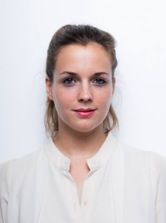 Naam: 		Evelyne Daniline – Pleckanoff			                      Geboortedatum en 	27 juni 1985, Brugge, België.- plaats:	Adres:		           Paseo de las Delicias 1, 41001 Sevilla, Spanje.               Tel.:			+34 662555884E-Mail:			evelyne.daniline@gmail.comOPLEIDING ________________________________________________________2003 – 2007                Master in de Vertaalkunde Nederlands – Frans – Spaans,              Hogeschool Gent, België.                                    Specialisatie: Juridische, Economische en Technische Teksten.                                    Erasmusverblijf van 5 maanden in Sevilla, Spanje.                                    Departement van Romaanse Filologie. PROFESSIONELE ERVARING _____________________________________________________2007 – heden               Freelance Vertaler en Tolk.			  Vertaling van technische teksten in de engineeringsector.   Vertaling van juridische teksten voor EU-instellingen.              Vertaling van financiële teksten.sept. 2011-febr. 2012   Easy To Learn, Docente Frans, niveaus A1/A2 en Zakelijk Frans feb. 2011- jul. 2011 	Universidad de Sevilla, Docente Engels, niveau B12007 –   2010     	IBM International Services Centre, Customer Fulfillment Department, 			Madrid. 			Team Coordinator voor Frankrijk. 2009 – 2010: Functies:Opvolging Frans team (8 personen onder mij)Bereiken van maandelijkse Europese targets.Medewerker Debiteurenadministratie voor Spanje, Portugal, Frankrijk, Italië en de Benelux. Functies:Beheer van betalingen.Bemiddeling tussen klanten, Schatkamer, banken,…  Beheren en oplossen van geschillen. TALENKENNIS ___________________________________________________________________Nederlands		MoedertaalFrans   		Moedertaal (tweetalig opgevoed)Spaans		Uitstekend Engels		UitstekendDuits			MatigItaliaans		MatigOVERIGE INFORMATIE ___________________________________________________________INFORMATICA: 	SDL Trados 2014, Office Package, Lotus Notes, Internet, CARS. 1991 – 2003	Academie van Schone Kunsten, Knokke – Heist, België.	                                                                                                                              Algemene Muzikale Vorming (1991 – 1996)			 Algemene Muziekcultuur (1996 – 2000)			 Piano (1991 – 2003)Rijbewijs   :	            B.			      